Муниципальное автономное общеобразовательное учреждение «Прииртышская средняя общеобразовательная школа»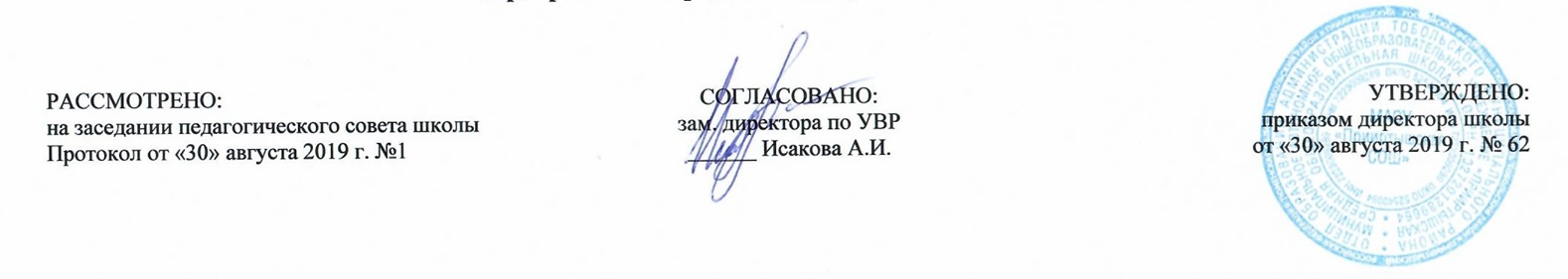 РАБОЧАЯ ПРОГРАММА по элективному курсу «Географическое положение России»по географиидля 9 классана 2019-2020 учебный годПланирование составлено в соответствии 	ФГОС ООО	Составитель программы: Быкова М.М.,учитель географии 2019 годПланируемые результаты освоения элективного курса «Географическое положение России»1) формирование представлений о географии, ее роли в освоении планеты человеком, о географических знаниях как компоненте научной картины мира, их необходимости для решения современных практических задач человечества и своей страны, в том числе задачи охраны окружающей среды и рационального природопользования; 2) формирование первичных компетенций использования территориального подхода как основы географического мышления для осознания своего места в целостном, многообразном и быстро изменяющемся мире и адекватной ориентации в нем; 3) формирование представлений и основополагающих теоретических знаний о целостности и неоднородности Земли как планеты людей в пространстве и во времени, основных этапах ее географического освоения, особенностях природы, жизни, культуры и хозяйственной деятельности людей, экологических проблемах на разных материках и в отдельных странах; 4) овладение элементарными практическими умениями использования приборов и инструментов для определения количественных и качественных характеристик компонентов географической среды, в том числе ее экологических параметров; 5) овладение основами картографической грамотности и использования географической карты как одного из языков международного общения; 6) овладение основными навыками нахождения, использования и презентации географической информации; 7) формирование умений и навыков использования разнообразных географических знаний в окружающей среде.Выпускник научится:выбирать источники географической информации (картографические, статистические, текстовые, видео- и фотоизображения, компьютерные базы данных), адекватные решаемым задачам; ориентироваться в источниках географической информации (картографические, статистические, текстовые, видео- и фотоизображения, компьютерные базы данных): находить и извлекать необходимую информацию; определять и сравнивать качественные и количественные показатели, характеризующие географические объекты, процессы и явления, их положение в пространстве по географическим картам разного содержания и другим источникам; выявлять недостающую, взаимодополняющую и/или противоречивую географическую информацию, представленную в одном или нескольких источниках;представлять в различных формах (в виде карты, таблицы, графика, географического описания) географическую информацию, необходимую для решения учебных и практико-ориентированных задач;использовать различные источники географической информации (картографические, статистические, текстовые, видео- и фотоизображения, компьютерные базы данных) для решения различных учебных и практико-ориентированных задач: выявление географических зависимостей и закономерностей на основе результатов наблюдений, на основе анализа, обобщения и интерпретации географической информации объяснение географических явлений и процессов (их свойств, условий протекания и географических различий); расчет количественных показателей, характеризующих географические объекты, явления и процессы; составление простейших географических прогнозов; принятие решений, основанных на сопоставлении, сравнении и/или оценке географической информации;различать изученные географические объекты, процессы и явления, сравнивать географические объекты, процессы и явления на основе известных характерных свойств и проводить их простейшую классификацию;использовать знания о географических законах и закономерностях, о взаимосвязях между изученными географическими объектами, процессами и явлениями для объяснения их свойств, условий протекания и различий;оценивать характер взаимодействия деятельности человека и компонентов природы в разных географических условиях с точки зрения концепции устойчивого развития;описывать по карте положение и взаиморасположение географических объектов; различать принципы выделения и устанавливать соотношения между государственной территорией и исключительной экономической зоной России;оценивать воздействие географического положения России и ее отдельных частей на особенности природы, жизнь и хозяйственную деятельность населения;Выпускник получит возможность научиться:создавать простейшие географические карты различного содержания;моделировать географические объекты и явления;использовать знания о географических явлениях в повседневной жизни для сохранения здоровья и соблюдения норм экологического поведения в быту и окружающей среде;приводить примеры, показывающие роль географической науки в решении социально-экономических и геоэкологических проблем человечества; примеры практического использования географических знаний в различных областях деятельности;воспринимать и критически оценивать информацию географического содержания в научно-популярной литературе и средствах массовой информации;объяснять закономерности размещения населения и хозяйства отдельных территорий в связи с природными и социально-экономическими факторами;оценивать возможные в будущем изменения географического положения России, обусловленные мировыми геополитическими и геоэкономическими изменениями, а также развитием глобальной коммуникационной системы;давать оценку и приводить примеры изменения значения границ во времени, оценивать границы с точки зрения их доступности.Содержание элективного курса «Географическое положение России»Введение. Особенности географического положения РоссииОценка географического положения, территории, природы, развития. Противоположность оценок географического положения и сама страна – Россия.Тема 1. Соседское положение РоссииВыявление соседского положения на суше, через моря и океаны, работа с картами атласа для 10 класса «Плотность населения».Выявление закономерностей размещения населения в соседних странах вдоль границ с Россией, расположения их столиц.Выявление соседства разного порядка, составление круговой диаграммы «Соседи 1-го и 2-го порядка России».Выявление особенностей влияния степени соседства на характер российско-соседских отношений.Тема 2. Влияние зимних изотерм на расселениеОпределение распространения январских и июльских изотерм, выявление причин, влияющих на меридиональное распространение зимних изотерм, появление «полюса холода» именно в Якутии. Сопоставление карты январских изотерм с политической картой мира.Тема 3. История заселения России – путь на северо-востокИстория развития древних цивилизаций (речные цивилизации).История освоения новых территорий (Америка, поиск пути в Индию). Движение за теплом и пищей – великие переселения народов.Тема 4. Закрытость территории России: горные стены «Закрытая страна». Определение границ России исходя из особенностей рельефа (границы природные и условные, опасность горных границ, истоки терроризма).Тема 5. Закрытые моря «Ведущие в никуда внутренние моря, выводящие ниоткуда окраинные моря».   «Определение природы морей, их навигационный режим. Вычерчивание основных морских транспортных магистралей».Тема 6. Реки-тупикиМногочисленность рек России, их меридиональное расположение. Торговые речные пути. Реки Сибири. Волга, Амур.  «Выявление зависимости режима рек от климатических условий». Влияние большой протяженности рек в меридиональном направлении на весенние половодья.Тема 7. Геостратегия  РоссииСовременная трактовка понятия «геополитика». Геополитические связи России во времени. Влияние России на политические и экономические события в мире.Тема 8. Россия на карте мираПреимущества и сложности географического положения России для развития её экономики. География внешней торговли России.Тематическое планирование№п/пРазделы, темыКол-во часов№п/пРазделы, темыКол-во часов1Введение. Особенности географического положения России12Оценка географического положения, территории, природы, развития. Противоположность оценок географического положения и сама страна – Россия.1Тема 1. Соседское положение России4Выявление соседского положения на суше, через моря и океаны, работа с картами атласа для 10 класса «Плотность населения».15Выявление закономерностей размещения населения в соседних странах вдоль границ с Россией, расположения их столиц.16Выявление соседства разного порядка, составление круговой диаграммы «Соседи 1-го и 2-го порядка России».17Выявление особенностей влияния степени соседства на характер российско-соседских отношений.1Тема 2. Влияние зимних изотерм на расселение8Определение распространения январских и июльских изотерм, выявление причин, влияющих на меридиональное распространение зимних изотерм, появление «полюса холода» именно в Якутии. Сопоставление карты январских изотерм с политической картой мира.1Тема 3. История заселения России – путь на северо-восток9История развития древних цивилизаций (речные цивилизации).110История освоения новых территорий (Америка, поиск пути в Индию). Движение за теплом и пищей – великие переселения народов.1Тема 4. Закрытость территории России: горные стены11«Закрытая страна». Определение границ России исходя из особенностей рельефа (границы природные и условные, опасность горных границ, истоки терроризма).1Тема 5. Закрытые моря12«Ведущие в никуда внутренние моря, выводящие ниоткуда окраинные моря».   «Определение природы морей, их навигационный режим. Вычерчивание основных морских транспортных магистралей».1Тема 6. Реки-тупики13-14Многочисленность рек России, их меридиональное расположение. Торговые речные пути. Реки Сибири. Волга, Амур.  «Выявление зависимости режима рек от климатических условий». 1Тема 7. Геостратегия  России15Современная трактовка понятия «геополитика». Геополитические связи России во времени. Влияние России на политические и экономические события в мире.1Тема 8. Россия на карте мира16Преимущества и сложности географического положения России для развития её экономики. География внешней торговли России.117Обобщение знаний по курсу1Итого:17